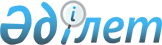 Об установлении ограничения и введения карантинного режима в связи со вспышкой заболевания эмфизематозного карбункула среди крупного рогатого скота в селе Ново-Андреевка Ново-Андреевского сельского округа
					
			Утративший силу
			
			
		
					Постановление акимата Урджарского района Восточно-Казахстанской области от 08 апреля 2011 года N 183. Зарегистрировано Управлением юстиции Урджарского района Департамента юстиции Восточно-Казахстанской области 28 апреля 2011 года за N 5-18-122. Утратило силу - постановлением акимата Урджарского района от 26 мая 2011 года № 291

      Сноска. Утратило силу - постановлением акимата Урджарского района от 26.05.2011 № 291.      Руководствуясь подпунктом 18) пункта 1 статьи 31 Закона Республики Казахстан «О местном государственном управлении и самоуправлении в Республике Казахстан» от 23 января 2001 года № 148 и  подпунктом 9) пункта 2 статьи 10 Закона Республики Казахстан «О ветеринарии» от 10 июля 2002 года № 339, в связи со вспышкой заболевания эмфизематозного карбункула среди крупного рогатого скота в селе Ново-Андреевка Ново-Андреевского сельского округа акимат Урджарского района ПОСТАНОВЛЯЕТ:



      1. Установить ограничения в связи со вспышкой заболевания эмфизематозного карбункула среди крупного рогатого скота в селе Ново-Андреевка Ново-Андреевского сельского округа с введением карантинного режима согласно действующего законодательства.

      2. Рекомендовать главному государственному ветеринарно-санитарному инспектору Урджарского района Б. Сатаю (по согласованию) обеспечить контроль за исполнением требований данного карантинного мероприятия.

      3. Рекомендовать начальнику отдела внутренних дел Урджарского района Ш. Айтказину (по согласованию) оказать содействие в проведении оздоровительных мероприятий.

      4. Акиму Ново-Андреевского сельского округа Н. Ануарбекову организовать проведение оздоровительных мероприятий.

      5. Контроль за исполнением данного постановления возложить на начальника отдела сельского хозяйства и ветеринарии Урджарского района А. Бексултанова.



      6. Данное постановление вводится в действие по истечении десяти календарных дней после дня его первого официального опубликования.

 

       Исполняющий обязанности

      акима Урджарского района                   К. Байсинов      Согласовано:      Главный государственный

      ветеринарно-санитарный

      инспектор Урджарского района               Б. Сатай      08 апреля 2011 г.      Начальник отдела внутренних дел

      Урджарского района                         Ш. Айтказин      08 апреля 2011 г.
					© 2012. РГП на ПХВ «Институт законодательства и правовой информации Республики Казахстан» Министерства юстиции Республики Казахстан
				